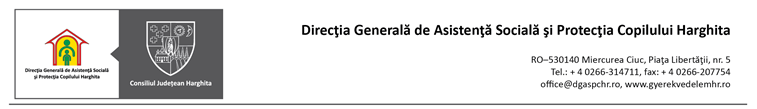 Nr. 51.685 din 19.07.2016APROB     Director general      ELEKES ZoltanANUNȚ – ACHIZIȚIE DIRECTĂServicii de promovare pe rețelele de socializare online pentru proiectul „TINERI PENTRU VIITOR – ANGAJARE ASISTATĂ”cod PET 051,  finanţat în Apelul SINERGII pentru VIITOR – Copii aflaţi în situaţii de risc din cadrul cadrul Programului RO10 – “Copii şi tineri aflaţi în situaţii de risc şi iniţiative locale şi regionale pentru reducerea inegalităţilor naţionale şi pentru promovarea incluziunii sociale”, program derulat în cadrul Mecanismului Financiar al Spaţiului Economic European (SEE), 2009 – 2014Cod CPV: 79342200-5 – Servicii de promovare (Rev. 2)ÎN ATENȚIA OPERATORILOR ECONOMICI INTERESAȚI1. Autoritatea contractantă: Direcția Generală de Asistență Socială și Protecția Copilului Harghita, cu sediul în Miercurea-Ciuc, Piața Libertății, nr. 5, camera 309, cod poștal 50140, județul Harghita, telefon: 0266-314711, fax: 0266-207754, e-mail: office@dgaspchr.ro.2. Sursa de finanțare: Granturi SEE 2009-2014, prin Programul RO10 – „Copii și tineri aflați în situații de risc și inițiative locale și regionale pentru reducerea inegalităților naționale și pentru promovarea incluziunii sociale”, program derulat în cadrul Mecanismului Financiar al Spațiului Economic European (SEE) 2009 – 2014.3. Informații achiziție: în temeiul art. 7, alin. (5) din Legea nr. 98/2016 privind achizițiile publice, Direcția Generală de Asistență Socială și Protecția Copilului Harghita, în calitate de autoritate contractantă, achiziționează Servicii de promovare pe rețelele de socializare online pentru proiectul „Tineri pentru viitor – Angajare asistată”, cod proiect PET051, finanțat în Apelul „SINERGII PENTRU VIITOR – tineri în situații de risc”, derulat în cadrul Mecanismului Financiar al Spațiului Economic European (SEE) 2009-2014.4. Durata contractului: 3 luni.5. Valoarea estimată pentru achiziționarea serviciilor de promovare pe rețelele de socializare pentru proiectul „Tineri pentru viitor – Angajare asistată”, cod proiect PET051, este de 2.083,22 lei fără TVA.6. Modalitatea de atribuire: achiziție directă.7. Criteriul de atribuire: prețul cel mai scăzut.8. Locul, data și ora limită de depunere a ofertelor: 26.07.2016, ora 9.00, la sediul Direcției Generale de Asistență Socială și Protecția Copilului Harghita, Miercurea-Ciuc, Piața Libertății, nr. 5, cam. 304, prin poștă, la fax 0266-207754 sau în format electronic la adresa de e-mail: cazan.ioana@dgaspchr.ro.9. Valabilitatea ofertei: 30 de zile.10. Condiții de participareDeclarație privind neîncadrarea în prevederile art. 164 din Legea 98/2016, completată conform Formularului nr. 2Declarația privind neîncadrarea în prevederile art. 167 din Legea 98/2016, completată conform Formularului nr. 3Declarație pe propria răspundere privind neîncadrarea în prevederile Secțiunii a 4-a, art. 58-63 (evitarea conflictului de interese) din Legea nr. 98/2016, Formularul nr. 4. Persoanele cu funcție de decizie din cadrul autorității contractante sunt: Elekes Zoltan - director general, Adriana Orian - director general adjunct, Basa Jolan - director general adjunct economic, Andras Imre - șef serviciu juridic, Echipa de management de proiect: Ioana Cazan, Ambrus Ildiko, Gal Katalin, Cibi Andrea-Julia; Certificatul constatator emis de Oficiul Registrului Comerțului, în copie conform cu originalul, valabil. Informațiile conținute de certificat să fie reale/actuale la data limită de depunere a ofertelor. Obiectul contractului trebuie să aibă corespondent în codurile CAEN autorizate din certificatul constatator.11. Prezentarea oferteiPrezentarea propunerii tehnicePropunerea tehnică se va elabora în conformitate cu cerințele formulate și precizate în Caietul de sarcini și va cuprinde și un grafic de execuție.Prezentarea propunerii financiareOfertantul trebuie să prezinte formularul de ofertă conform Formularului nr. 5;Prețul propus în ofertă este ferm în lei, nu poate fi majorat ulterior și va fi valabil până la realizarea integrală a contractului.Modul de prezentare a oferteiAutoritatea contractantă își rezervă dreptul de a cere Ofertantului să clarifice orice parte a Ofertei sale, în cazul în care Comisia de Evaluare consideră acest lucru necesar pentru evaluarea ofertelor.Solicitările de clarificări și răspunsurile la acestea vor fi făcute în scris sau prin fax.Eventualele clarificări sau informații suplimentare se pot solicita prin fax: 0266-207754 sau e-mail: cazan.ioana@dgaspchr.ro.Șef serviciu tehnic, achiziții					Asistent manager proiect   publice și administrativ 						Gal KatalinIoana Cazan C A I E T  D E  S A R C I N IServicii de promovare  pe rețelele de socializare online pentru proiectul „TINERI PENTRU VIITOR – ANGAJARE ASISTATĂ”cod PET 051,  finanţat în Apelul SINERGII pentru VIITOR – Copii aflaţi în situaţii de risc din cadrul cadrul Programului RO10 – “Copii şi tineri aflaţi în situaţii de risc şi iniţiative locale şi regionale pentru reducerea inegalităţilor naţionale şi pentru promovarea incluziunii sociale”, program derulat în cadrul Mecanismului Financiar al Spaţiului Economic European (SEE), 2009 – 2014INFORMAŢII GENERALEDirecția Generală de Asistență Socială și Protecția Copilului Harghita, în calitate de promotor al proiectului mai sus menţionat, anunță achiziţionarea unor servicii de promovare a serviciului de angajare asistată pe rețele de socializare online, pentru  proiectul „TINERI PENTRU VIITOR – ANGAJARE ASISTATĂ”.Obiectivul general al proiectului este întărirea coeziunii economice şi sociale la nivel judeţean, prin facilitarea accesului pe piaţa muncii a tinerilor aflaţi în situaţii de risc, ca rezultat al implicării lor într-un proces de pregătire şi de asistenţă specializată prin intermediul unor centre special create în acest scop – centre de angajare asistată. Grupul țintă al proiectului este constituit din tineri cu vârsta între 16-29 ani, care provin din mediul instituțional al protecției copilului, actuali și foști beneficiari ai serviciilor de plasament ale DGASPC HR, respectiv tineri cu dizabilități din județul Harghita. În scopul de a le sprijini incluziunea pe piața muncii, au fost inaugurate 4 centre de angajare asistată în Miercurea Ciuc, Odorheiu Secuiesc, Cristuru Secuiesc și Gheorgheni, unde angajații acestor centre, aplicând metoda angajării asistate ușor adaptată grupului țintă, asigură consiliere, îndrumare, evaluare vocațională, formare, mediere, susținere și monitorizare a tinerilor incluși în program.OBIECTUL ACHIZIŢIEIÎncheierea unui contract de servicii de promovare pe rețele de socializare online, Cod CPV: 79342200-5, în condiţiile prevăzute în prezentul caiet de sarcini şi a respectării prevederilor din specificaţia tehnică ce face parte din prezentul caiet de sarcini.CONDIȚII TEHNICE:Comunicare prin intermediul rețelei de socializare online: Se va crea pagina proprie a serviciului de angajare asistată pe rețeaua de socializare online cea mai populară în rândul tinerilor. Pagina va servi la comunicarea și schimbul de experiență între agenții/birouri, grup țintă și angajatori. Pe această pagină vor fi accesibile informații actuale și după finalizarea proiectului, Promotorul proiectului asumându-și desemnarea unui responsabil pentru menținerea acesteia și după finalizarea proiectului, în a cărui atribuție va fi și coordonarea activității de comunicare. Pe termen lung, din pagină se va putea dezvolta o platformă, care să fie potrivită în procesul de   îndrumare a tinerilor până la realizarea legăturilor cu angajatorii, servind ca punte de legătură între diferitele părți.Rezultatul activității este crearea pe rețeaua de socializare online a paginii serviciului de ocupare a forței de muncă sprijinite.Aceste outputuri contribuie la creșterea numărului părinților și copiilor implicați în sfera  serviciului, și ajută la comunicarea între agenții/birouri și angajatori.Obiectivul principal al serviciilor de promovare pe rețele de socializare este de a dezvolta o comunitate și a asigura căi de comunicare către tinerii aflați în situații de risc, pentru promovarea serviciului de angajare asistată și furnizarea de informații de interes larg privind oportunități de formare, angajare, schimb de experiențe.ACTIVITĂŢI MINIME CERUTE PRESTATORULUI: crearea și administrarea unui cont și profil pe o rețea de socializare online, cea mai populară în rândul tinerilor;personalizarea paginii cu cover photo și poză de profil relevante;consultanță în vederea pregătirii conținutului pentru contul și profilul realizat;identificarea potențialilor utilizatori, beneficiari ai centrelor de angajare asistatăimplicare în crearea unei comunități și stabilirea interacțiunii cu utilizatorii în timp real;comunicarea noutăților oferite de către promotorul de proiect, respectiv parteneri imediat cum acestea apar;integrarea site-ului www.caahr.ro cu rețelele sociale, servicii de știri și bookmarks;monitorizarea numărului vizitelor pe site generate de rețelele de socializare;monitorizarea comentariilor la adresa serviciilor/site-ului apărute în cele mai importante rețele sociale, bloguri și forumuri;Crearea taburilor care să ajute la: prezentarea serviciilor, a site-ului sau care să ajute la generarea de lead-uri sau colectarea de adrese de email;Crearea a cel puțin o postare săptămânală pe pagina realizată, postări create special pentru promovarea serviciilor de angajare asistată, ținând cont de ceea ce îi interesează pe potențialii beneficiari;Recepţia serviciului de promovareRecepţia serviciului de promovare se va efectua în condiţiile tehnice impuse de cerinţele prezentului caiet de sarcini şi de standardele în vigoare. Se va întocmi un proces verbal pentru recepţia serviciilor.Autoritatea contractantă îşi rezervă dreptul de a verifica serviciile efectuate.Cerinţele impuse prin prezentul caiet de sarcini vor fi considerate minimale pentru calificare. Adrese şi referinţe utile:Organizaţia responsabilă cu implementarea contractului (Promotor de Proiect)Nume:  Direcția Generală de Asistență Socială și Protecția CopiluluiAdresa: Miercurea Ciuc, P-ţa Libertăţii nr. 5Contact: Elekes ZoltánTelefon: +4 0266/314711E-mail: office@dgaspchr.ro 	Site proiect: www.caahr.roServiciul de promovare trebuie să fie în concordanţă cu prevederile prezentului Manual de Informare şi Publicitate şi cu Manualul de Comunicare şi Design pentru Granturile SEE (http://eeagrants.org/Results-data/Results-overview/Documents/Toolbox-for-programmes/Communication-templates/Communication-manual-and-guidance-notice/Communication-and-design-manual).	Formular nr. 1Înregistrat la sediul Autorităţii Contractantenr. ............/.............OFERTANTUL …….................……......... Adresă: …………………………………Telefon :…………………………………Fax :……………………………………...E-mail: ……………………………………Nr. .......... / ………………….SCRISOARE DE ÎNAINTARECătre Direcția Generală de Asistență Socială și Protecția Copilului Piața Libertății nr. 5, cam. 304, Miercurea Ciuc, jud. Harghita, RomâniaTel. + 40 266 314711, fax + 40 266 207754Ca urmare a anunțului  nr. ……….. din data de …………., privind achiziția pentru atribuirea contractului de servicii ...................................................................Noi ………………............................................. (denumirea ofertantului), va transmitem alăturat următoarele:a) oferta tehnică;b) oferta financiară;c) documentele care însoțesc oferta.Informaţii privind ofertantul:numele şi prenumele persoanei/persoanelor împuternicite să semneze documentele pentru prezenta achiziție: …………………..adresa pentru corespondenţă valabilă pentru comunicare la prezenta achiziție: ……………….telefon: …………..fax valabil pentru comunicarea la prezenta achiziție: ……………….e-mail: ……………Avem speranța că oferta noastră este corespunzatoare și va satisface cerințele dumneavoastră.Data completării :[ZZ.LL.AAAA][Nume ofertant],……...........................(semnătura autorizată)Formular nr. 2Operator Economic   ..........................     (denumirea)D E C L A R A Ţ I E privind neîncadrarea în prevederile art. 164 din Legea 98/2016Subsemnatul, ................................ reprezentant împuternicit al ......................... (denumirea operatorului economic) în calitate de candidat/ofertant/ofertant asociat/terţ susţinător al candidatului/ofertantului, declar pe propria răspundere, sub sancţiunea excluderii din procedura de achiziţie publică şi sub sancţiunile aplicabile faptei de fals în acte publice, că nu mă aflu în situaţia prevăzută la art. 164 din Legea 98/2016, respectiv nu am fost condamnat prin hotărâre definitivă a unei instanţe judecătoreşti, pentru comiterea uneia dintre următoarele infracţiuni:   a) constituirea unui grup infracţional organizat, prevăzută de art. 367 din Legea nr. 286/2009 privind Codul penal, cu modificările şi completările ulterioare, sau de dispoziţiile corespunzătoare ale legislaţiei penale a statului în care respectivul operator economic a fost condamnat;   b) infracţiuni de corupţie, prevăzute de art. 289-294 din Legea nr. 286/2009, cu modificările şi completările ulterioare, şi infracţiuni asimilate infracţiunilor de corupţie prevăzute de art. 10-13 din Legea nr. 78/2000 pentru prevenirea, descoperirea şi sancţionarea faptelor de corupţie, cu modificările şi completările ulterioare, sau de dispoziţiile corespunzătoare ale legislaţiei penale a statului în care respectivul operator economic a fost condamnat;   c) infracţiuni împotriva intereselor financiare ale Uniunii Europene, prevăzute de art. 181 -185 din Legea nr. 78/2000, cu modificările şi completările ulterioare, sau de dispoziţiile corespunzătoare ale legislaţiei penale a statului în care respectivul operator economic a fost condamnat;   d) acte de terorism, prevăzute de art. 32-35 şi art. 37-38 din Legea nr. 535/2004 privind prevenirea şi combaterea terorismului, cu modificările şi completările ulterioare, sau de dispoziţiile corespunzătoare ale legislaţiei penale a statului în care respectivul operator economic a fost condamnat;   e) spălarea banilor, prevăzută de art. 29 din Legea nr. 656/2002 pentru prevenirea şi sancţionarea spălării banilor, precum şi pentru instituirea unor măsuri de prevenire şi combatere a finanţării terorismului, republicată, cu modificările ulterioare, sau finanţarea terorismului, prevăzută de art. 36 din Legea nr. 535/2004, cu modificările şi completările ulterioare, sau de dispoziţiile corespunzătoare ale legislaţiei penale a statului în care respectivul operator economic a fost condamnat;   f) traficul şi exploatarea persoanelor vulnerabile, prevăzute de art. 209-217 din Legea nr. 286/2009, cu modificările şi completările ulterioare, sau de dispoziţiile corespunzătoare ale legislaţiei penale a statului în care respectivul operator economic a fost condamnat;   g) fraudă, în sensul articolului 1 din Convenţia privind protejarea intereselor financiare ale Comunităţilor Europene din 27 noiembrie 1995.Subsemnatul declar că informaţiile furnizate sunt complete şi corecte în fiecare detaliu şi înţeleg că autoritatea contractantă are dreptul de a solicita, în scopul verificării şi confirmării declaraţiilor, orice documente doveditoare de care dispun.Subsemnatul declar că informaţiile furnizate sunt complete şi corecte în fiecare detaliu şi înţeleg ca autoritatea contractantă are dreptul de a solicita, în scopul verificării şi confirmării declaraţiilor, orice documente doveditoare de care dispun.Înţeleg ca în cazul în care această declaraţie nu este conformă cu realitatea sunt pasibil de încălcarea prevederilor legislaţiei penale privind falsul în declaraţii.Data completăriiOperator economic,................................. (semnătură autorizată)Formular nr. 3D E C L A R A Ţ I E privind neîncadrarea în prevederile art. 167 din Legea 98/2016Subsemnatul, ................................. reprezentant împuternicit al ............. (denumirea operatorului economic), în calitate de candidat/ofertant/ofertant asociat/terţ susţinător al candidatului/ofertantului, la anunțul pentru atribuirea contractului de achiziţie publică având ca obiect ........................................ (denumirea produsului, serviciului sau lucrării), codul CPV ...................., la data de ................ (zi/luna/an), organizată de ................................................ (denumirea autorităţii contractante), declar pe propria răspundere sub sancţiunea excluderii din procedura de achiziţie publică şi sub sancţiunile aplicabile faptei de fals în acte publice, că nu mă aflu în situaţia prevăzută la art. 167 din Legea 98/2016. Subsemnatul declar că informaţiile furnizate sunt complete şi corecte în fiecare detaliu şi înţeleg ca autoritatea contractantă are dreptul de a solicita, în scopul verificării şi confirmării declaraţiilor, orice documente doveditoare de care dispun.Înţeleg ca în cazul în care această declaraţie nu este conformă cu realitatea sunt pasibil de încălcarea prevederilor legislaţiei penale privind falsul în declaraţii.Data completăriiOperator economic,................................. (semnătură autorizată)Formular nr. 4OPERATOR ECONOMIC__________________(denumirea/numele)DECLARAŢIEprivind neîncadrarea în situaţiile prevăzute la Secțiunea a 4-a, art. 58-63din Legea nr. 98/2016 privind achizițiile publiceSubsemnatul______________________________, reprezentant legal al ___________________,(denumirea/numele si sediul/adresa operatorului economic), declar pe propria răspundere, sub sancţiunea excluderii din procedură şi a sancţiunilor aplicate faptei de fals in acte publice, că nu ne aflăm în situaţia prevazută la Secțiunea a 4-a, art. 58-63 din Legea nr. 98/2016, respectiv Ofertantul (se înscrie numele) _____________________ nu are drept membri în cadrul consiliului de administraţie/organ de conducere sau de supervizare şi/sau nu are acţionari ori asociaţi persoane care sunt soţ/soţie, rudă sau afin până la gradul al doilea inclusiv sau care se află în relaţii comerciale, astfel cum sunt acestea prevăzute la art. 60 din Legea 98/2016, cu persoane ce deţin funcţii de decizie în cadrul autorităţii contractante, respectiv:- Elekes Zoltan - director general, - Adriana Orian - director general adjunct, - Basa Jolan - director general adjunct economic, - Andras Imre - șef serviciu juridic, Echipa de management de proiect: - Ioana Cazan, - Ambrus Ildiko, - Gal Katalin, - Cibi Andrea-Julia.Subsemnatul declar că informaţiile furnizate sunt complete şi corecte în fiecare detaliu şi înţeleg că autoritatea contractantă are dreptul de a solicita, în scopul verificării şi confirmării declaraţiilor orice documente doveditoare de care dispunem.Data completării _________________          			                 Operator economic,                       _________________                 (semnatura autorizată şi stampila)          Formular nr. 5FORMULAR DE OFERTĂOFERTANTUL	 ______________________ 	                             (denumirea/numele)CătreDirecția Generală de Asistență Socială și Protecția Copilului HarghitaPiața Libertății, nr. 5/309, Miercurea-Ciuc, județul HarghitaDomnilor,1. Examinând anunțul nr._________, subsemnaţii, reprezentanţi ai ofertantului __________________ (numele complet al ofertantului), ne oferim ca, în conformitate cu prevederile şi cerinţele cuprinse în anunțul mai sus menţionat, să furnizăm _______________________________ (denumirea produselor), pentru suma de ___________lei fără TVA, la care se adaugă TVA ____%.2. Ne angajăm ca, în cazul în care oferta noastră este stabilită câştigătoare, să furnizăm în termen de _____ zile de la comandă produsele din ofertă.3. Ne angajăm să menţinem această ofertă valabilă pentru o durată de ______ zile, (durata în litere şi cifre), respectiv până la data de ______________ (ziua/luna/anul), şi ea va rămâne obligatorie pentru noi şi poate fi acceptată oricând înainte de expirarea perioadei de valabilitate.4. Această ofertă, împreună cu comunicarea transmisă de dumneavoastră, prin care oferta noastră este stabilită câstigătoare, vor constitui un contract angajant între noi.5. Întelegem că nu sunteţi obligaţi să acceptaţi oferta cu cel mai scăzut preţ sau orice altă ofertă pe care o puteţi primi.Data ___/____/_________________________, (ştampilă şi semnătură), în calitate de _____________, legal autorizat să semnez oferta pentru şi în numele_____________________ (numele complet al ofertantului)